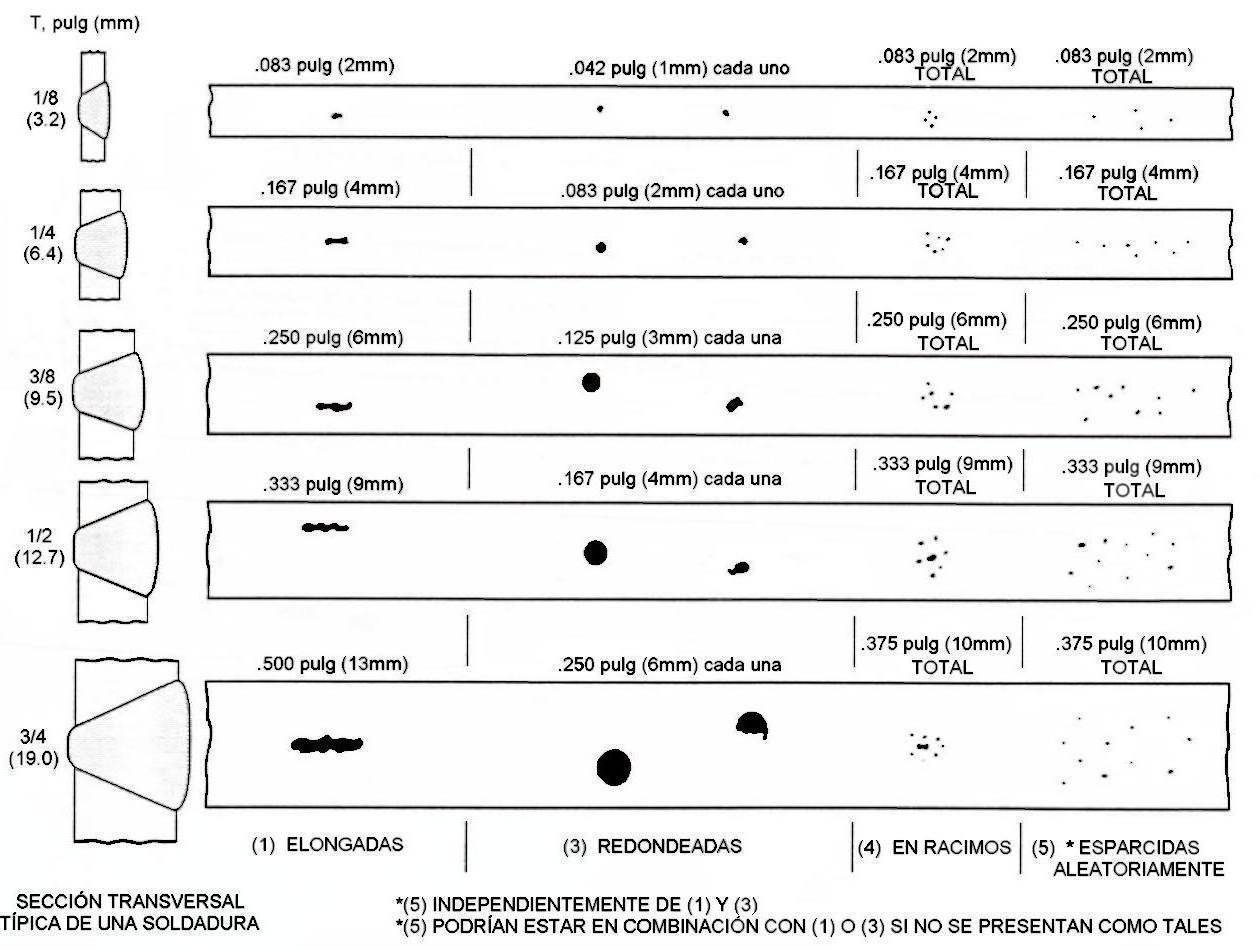 APÉNDICE  B          IMÁGENES RADIOGRÁFICAS MÁXIMAS ACEPTABLES EN CONEXIONES                                  NO TUBULARES CARGADAS ESTÁTICAMENTE   (3)